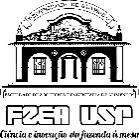      Universidade de São Paulo        Faculdade de Zootecnia e Engenharia de Alimentos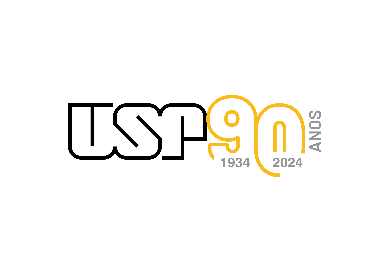          Departamento de Engenharia de Alimentos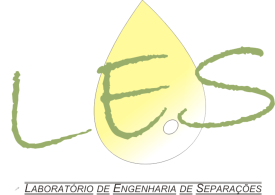          Laboratório de Engenharia de SeparaçõesFAIXAS DE LEITURAS E ERRO DO EQUIPAMENTOSTABINGERFaixa de leitura- Viscosidade Dinâmica: 0,2 a 20.000 mPa.s- Viscosidade Cinemática: 0,2 a 20.000 mm2/s- Densidade: 0,65 a 3,0 g/cm3Erro- Viscosidade Dinâmica: 0,35 % do valor da medida- Viscosidade Cinemática: 0,35 % do valor da medida- Densidade: 0,0005 para valores de densidade entre 0,65 a 1,5 g/cm3 e                      0,0020 para valores de densidade superiores a 1,5 g/cm3Faixa de temperatura: 20 a 90 °CDMA - Densidade: 0 a 3 g/cm3- Erro: 0,00001- Faixa de Temperatura do equipamento: 10 a 80 °C, entretanto, observar o ponto de ebulição de cada solvente, por exemplo, etanol absoluto não lê a 70 °CTensiômetro OCA 15EC- Faixa de leitura tensão superficial e interfacial: 0,01 a 2000 mN/m- Erro: 0,01